Pomoc Ukrainie – 
spotkanie dla przedsiębiorców.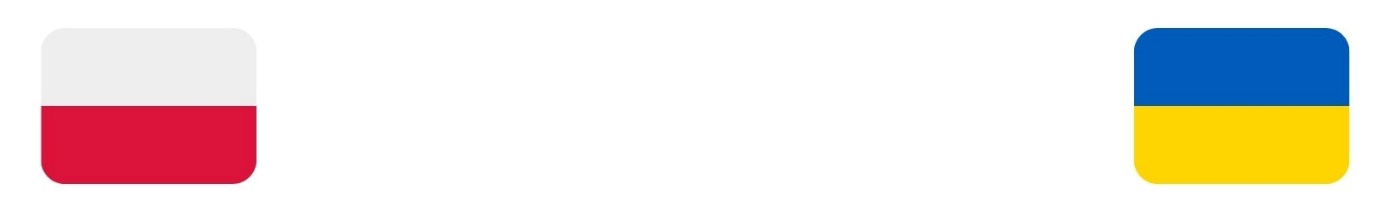 4.03.2022 r.Dane podstawoweDane podstawoweNazwa firmyOsoba kontaktowaZakres oferowanej pomocyZakres oferowanej pomocyWsparcie finansowe□ TAK      □ NIE□ przekazanie środków pieniężnych□ zakup wybranych towarów lub usługKrótki opis:Wsparcie rzeczowe/ produktowe□ TAK      □ NIE□ przekazanie własnych produktów□ przekazanie produktów zakupionychKrótki opis:Wsparcie lokalowe□ TAK      □ NIE□ lokal mieszkalny□ powierzchnia magazynowaKrótki opis:Wsparcie usługowe□ TAK      □ NIEKrótki opis:Wsparcie w zakresie pracy□ TAK      □ NIEKrótki opis:Inne: